REGULAMIN DOMU WYCIECZKOWEGO TOROPOLDom Wycieczkowy Toropol w Opolu przy ul. Barlickiego 13 jest ogólnodostępnym obiektem Miasta Opola, zarządzanym przez Miejski Ośrodek Sportu i Rekreacji w Opolu.Dom Wycieczkowy jest obiektem całorocznym  i całodobowym.Doba hotelowa trwa od godz. 14:00 dnia pierwszego do godz. 12:00 dnia następnego.W pokojach Domu Wycieczkowego mogą przebywać wyłącznie goście zakwaterowani i wpisani do książki meldunkowej.Meldunku dokonuje się na podstawie dokumentu stwierdzającego tożsamość np. dowodu osobistego, paszportu, książeczki wojskowej.Gość hotelowy ma prawo do zajęcia pokoju po uprzednim dokonaniu opłaty w recepcji Domu Wycieczkowego. Dowodem dokonania opłaty jest paragon z kasy fiskalnej, bądź na życzenie klienta faktura VAT. W pokojach Domu Wycieczkowego obowiązuje bezwzględny zakaz palenia wyrobów tytoniowych. W Domu Wycieczkowym obowiązuje cisza nocna w godz. 22:00 – 6:00. Obiekt nie świadczy usługi depozytu.Za rzeczy znajdujące się w pokojach hotelowych, będące własnością gościa hotelowego Kierownictwo Domu Wycieczkowego nie ponosi odpowiedzialności.Goście hotelowi powinni przestrzegać zasad współżycia mieszkańców, zachowywać porządek, czystość  i higienę w pomieszczeniach wspólnie użytkowanych, przejawiać koleżeński stosunek do współmieszkańców.Gości hotelowych zobowiązuje się do:- bezwzględnego przestrzegania niniejszego regulaminu;- reagowania na polecenia i uwagi obsługi Domu Wycieczkowego.Osoby naruszające przepisy niniejszego regulaminu będą usuwane  z zajmowanych pokoi przy pomocy wezwanych uprzednio służb porządkowych. W przypadku drastycznych naruszeń porządku publicznego sprawy będą kierowane na drogę postępowania o wykroczeniach.Klienci ponoszą pełną odpowiedzialność za szkody wyrządzone MOSiR – owi i osobom trzecim.Za szkody wyrządzone przez małoletniego do lat 13 odpowiada jego opiekun, natomiast za osoby korzystające z Domu Wycieczkowego w zorganizowanej grupie, organizator zajęć. Miejski Ośrodek Sportu i Rekreacji zastrzega sobie prawo do przetwarzania danych osobowych klientów w zakresie wizerunku, imienia i nazwiska, szkoły i klubu wyłącznie do celów promocyjnych (strona internetowa, foldery, ulotki, zdjęcia pamiątkowe itp.).Miejski Ośrodek Sportu i Rekreacji nie odpowiada za wypadki spowodowane nieprzestrzeganiem Regulaminu.Skargi i wnioski dotyczące niniejszego regulaminu i funkcjonowania pływalni można zgłaszać w dni powszednie w godzinach od 9.00 do 14.00 w administracji Sztucznego Lodowiska przy ul. Barlickiego 13.Dyrektor MOSiR przyjmuje skargi i wnioski w każdy poniedziałek w godzinach od 14.00 do 15.00 w Opolu przy ulicy Barlickiego 13.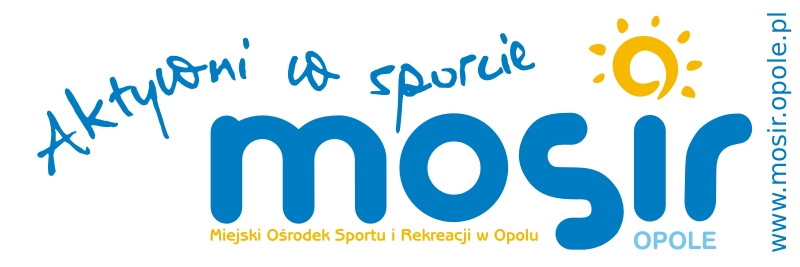 Dom Wycieczkowy „TOROPOL”45-083 Opoleul. Barlickiego 13tel. /77/ 454 48 00toropol@mosir.opole.pl www.mosir.opole.pl 